Математика на 07.05.20 Группа 14_О_УНКВыбор варианта из трех возможныхЗадание 1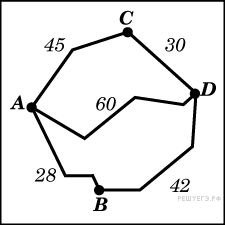 Из пункта А в пункт D ведут три дороги. Через пункт В едет грузовик со средней скоростью 35 км/ч, через пункт С едет автобус со средней скоростью 30 км/ч. Третья дорога — без промежуточных пунктов, и по ней движется легковой автомобиль со средней скоростью 40 км/ч. На рисунке показана схема дорог и расстояние между пунктами по дорогам, выраженное в километрах.Все три автомобиля одновременно выехали из А. Какой автомобиль добрался до D позже других? В ответе укажите, сколько часов он находился в дороге. Задание 2В первом банке один фунт стерлингов можно купить за 47,4 рубля. Во втором банке 30 фунтов — за 1446 рублей. В третьем банке 12 фунтов стоят 561 рубль. Какую наименьшую сумму (в рублях) придется заплатить за 10 фунтов стерлингов?Задание 3В магазине одежды объявлена акция: если покупатель приобретает товар на сумму свыше 10 000 руб., он получает сертификат на 1000 рублей, который можно обменять в том же магазине на любой товар ценой не выше 1000 руб. Если покупатель участвует в акции, он теряет право возвратить товар в магазин. Покупатель И. хочет приобрести пиджак ценой 9500 руб., рубашку ценой 800 руб. и галстук ценой 600 руб. В каком случае И. заплатит за покупку меньше всего:1) И. купит все три товара сразу.2) И. купит сначала пиджак и рубашку, галстук получит за сертификат.3) И. купит сначала пиджак и галстук, получит рубашку за сертификат.В ответ запишите, сколько рублей заплатит И. за покупку в этом случае. Задание 4В таблице указаны средние цены (в рублях) на некоторые основные продукты питания в трех городах России (по данным на начало 2010 года).Определите, в каком из этих городов окажется самым дешевым следующий набор продуктов: 2 батона пшеничного хлеба, 3 кг картофеля, 1,5 кг говядины, 1 л подсолнечного масла. В ответ запишите стоимость данного набора продуктов в этом городе (в рублях).Задание 5В таблице даны результаты олимпиад по географии и биологии в 9 "А" классе.Похвальные грамоты дают тем школьникам, у кого суммарный балл по двум олимпиадам больше 120 или хотя бы по одному предмету набрано не меньше 65 баллов.В ответе укажите без пробелов, запятых и других дополнительных символов номера учащихся 9 "А" класса, набравших меньше 65 баллов по географии и получивших похвальные грамоты.Наименование продуктаТверьЛипецкБарнаулПшеничный хлеб (батон)111214Молоко (1 литр)262325Картофель (1 кг)91316Сыр (1 кг)240215260Мясо (говядина) (1 кг)260280300Подсолнечное масло (1 литр)384450Номер
ученикаБалл
по
географииБалл
по
биологии169362884835334498555449864554745728554898468